新 书 推 荐中文书名：《守望者》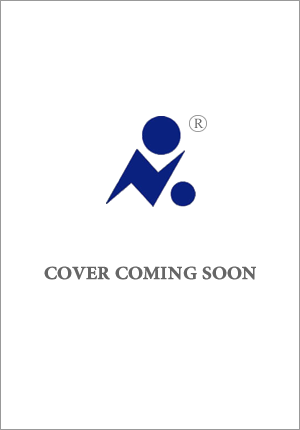 英文书名：LOOKOUT作    者：Christine Byl出 版 社：Deep Vellum代理公司：Karpfinger Agency/ANA/Jenny Sun页    数：243页出版时间：待定代理地区：中国大陆、台湾审读资料：电子稿类    型：小说内容简介：虽然故事的背景牢牢地设定在蒙大拿州的乡村，但这个跨越了30年，直至2010年的家庭故事将在各地引起共鸣。克里斯汀·比尔（Christine Byl ）用一系列简短的场景，讲述了金兹勒（Kinzler）一家的故事，这些场景通过对不断扩大和缩小的亲密空间的叙述，将每个人物的形象刻画的栩栩如生。故事的中心集中在乔赛亚（Josiah）和科迪·金兹勒(Cody Kinzler)之间的关系，父亲和女儿被对自然世界的共同爱和时而使人窒息的沉默联系在一起。乔赛亚的父亲酗酒，母亲在她很小的时候就自杀了。他担心自己的失败可能已经遗传给了两个女儿，尤其是科迪。《守望者》（LOOKOUT）的核心是探索----我们一直试图弥合由我们保守秘密所造成的隔阂。当我们所有人----以许多不同的方式----面对过去一年的巨大损失时，我们确信读者将准备好阅读关于悲伤的不同表现形式的小说。就其形式和直面悲伤后果的意愿而言，《守望者》（LOOKOUT）与比尔·克莱格（Bill Clegg）的《你曾经拥有家庭吗》（Did You Ever Have a Family）有一些共同点。作者简介：克里斯汀·比尔（Christine Byl ），著有《与泥土为伍：树林里的教育》（Dirt Work: An Education in the Woods）一书，该书于2013年由波士顿灯塔出版社----Beacon Press出版。这是一本关于荒野小路开发员、工具的使用、荒凉与野性、无关性别、充满辛苦劳作的书, 被《出版人周刊》（PW）标星，还是亚马逊月度最佳书籍，并被《书架意识》（Shelf Awareness）评为年度最佳书籍。它入围了2014年度 Willa Award非小说类文学奖。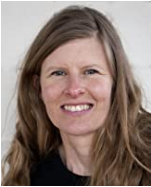 克里斯汀·比尔的小说和散文发表在《微光列车故事集》(Glimmer Train Stories)、《太阳报》(The Sun)、《疯马秀》(Crazyhorse )和《简》(Brevity)等杂志和选集上，还在2013年非小说类文学方面占据一席之地。在过去的24年里，她一直是一名专业的道路建设者，并在一年级乃至研究生院的课堂上教授写作课程。她和家人住在阿拉斯加内陆。谢谢您的阅读！请将回馈信息发至：孙敬的工作邮箱Jenny@nurnberg.com.cn安德鲁·纳伯格联合国际有限公司北京代表处北京市海淀区中关村大街甲59号中国人民大学文化大厦1705室，100872电 话：010-82504306传 真：010-82504200Email:  Jenny@nurnberg.com.cn 网 址: http://www.nurnberg.com.cn 新浪微博：http://weibo.com/nurnberg 豆瓣小站：http://site.douban.com/110577/ 微信订阅号：安德鲁书讯